DOCUMENT 2Validation de l’expérience professionnelle spécifiquedes candidat-e-s à la maturité spécialisée du domaine santé et aux modules complémentaires « santé »1.	Stagiaire	Nom : ………………………..   Prénom : .........................................................  Étudiant de l’ECG de …………. .....	, candidat-e à la maturité spécialisée du domaine « santé »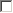   Étudiant en modules complémentaires « santé »2.	Institution	Raison sociale : ………………..........................................................................Nom du service :………………… ..................................................................... Date du	au3.	Répondant-e	Nom : ………………………	Prénom : ..........................................................de l’institution4.	Répondant-eHES	Nom : ………………………	Prénom : .........................................................ÉVALUATION DE L’EXPÉRIENCE PROFESSIONNELLE SPÉCIFIQUE (EPS)	……../100 PTSRemarques / Commentaires....................................................................................................................................................................................................................................................................................................................................................................................................................................................................................................................................................................................................................................................................................................................................................................................................................................................................................................................................................................................Nombre de jours d’absences :     joursÉvaluation sommative finale (min. 60 points)Stage réussi                                                                 Stage non réussi Date : .......................................................Signature du / de la stagiaire                    : …………. ................................................ Signature du / de la répondant-e de l’institution : ……………………………………….. Signature du / de la répondant-e HES             ...........................................................L’expérience professionnelle spécifique est validée     oui              non   Signature de la direction de l’ECG :Signature de la cheffe de projet MSsa-MCsa : ....................................................................................L’étudiante, l’étudiantNombrede points maximumNombrede points obtenusEchange régulièrement avec les différent-e-s professionnel-le-s afin deconforter son choix professionnel10Identifie le rôle des membres de l’équipe pluridisciplinaire10Réalise les activités qui lui sont confiées de manière responsable etplanifiée10Demande de l’aide ou de la supervision en cas de doute ou dechangement dans la situation10Communique de manière claire et adaptée (attitude empathique, écoute active, non jugement).10Applique les règles de l’institution (protocoles, hygiènes hospitalière,radio protection, sécurité, ponctualité, collaboration, etc.)10Transmet des informations oralement et par écrit de manière claire etcompréhensible10Respecte la personne (protection des données, droit des patients,respect des principes éthiques)10Développe progressivement un esprit d’initiative. Entend les remarqueset en tient compte10Argumente son choix professionnel10